Приложение.Рисунок 1. «Голубой мальчик».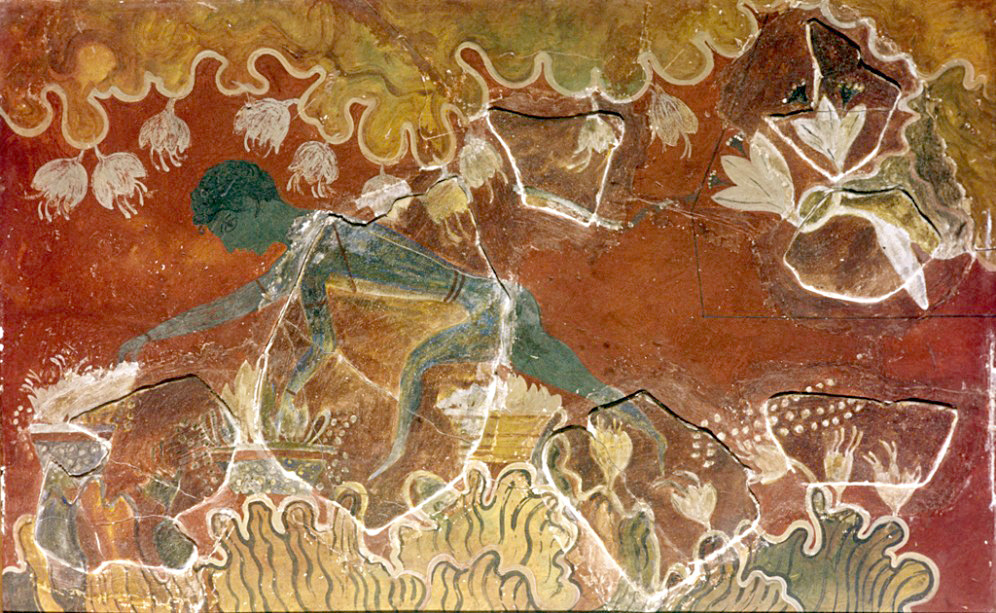 Рисунок 2. «Тайная вечеря» - Леонардо да Винчи. 1495 – 1498 гг.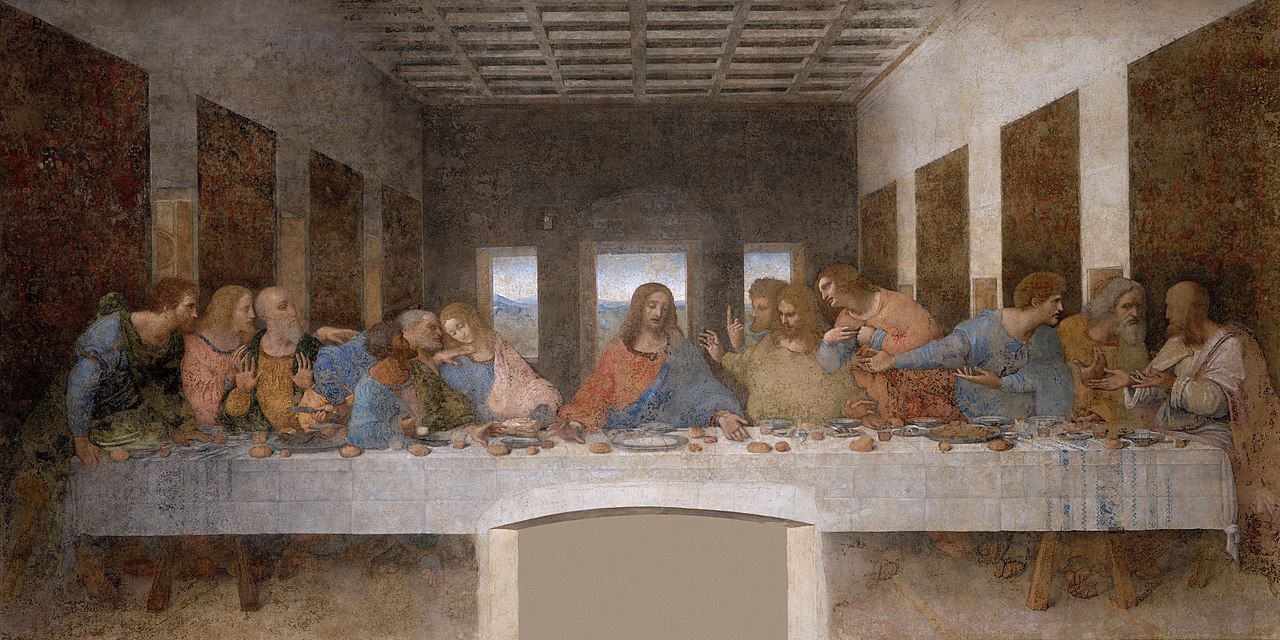 Рисунок 3. «Весна» - Сандро Боттичелли. 1482 г.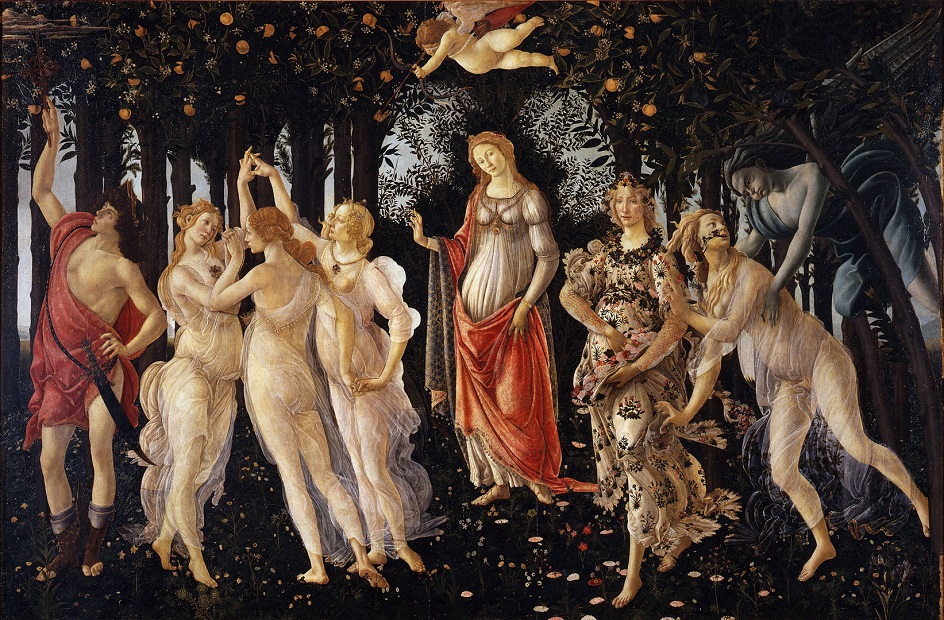 Рисунок 4. «Рождение Венеры» - Сандро Боттичелли. 1484 г.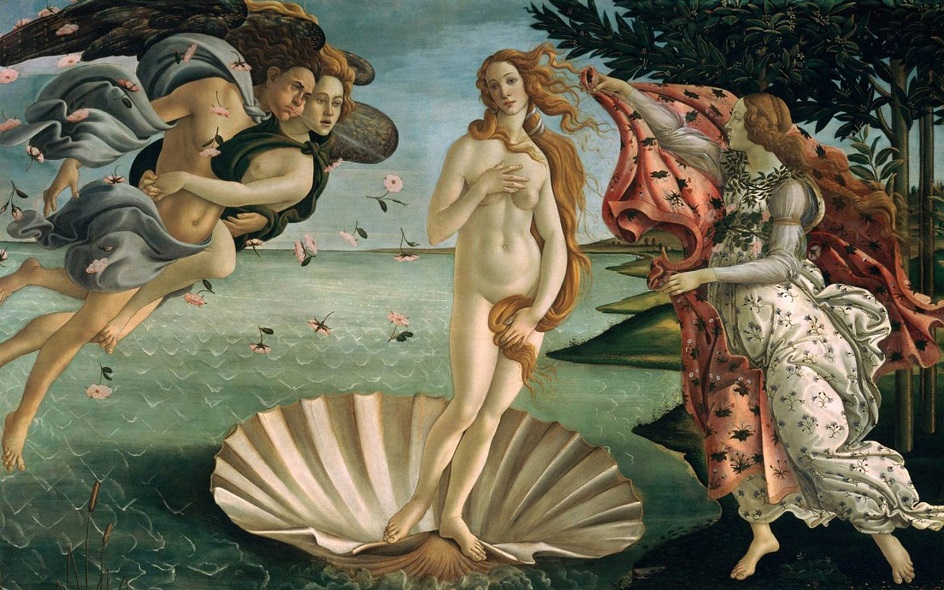 Рисунок 5. «Афинская школа» - Рафаэль Санти. 1510-1511 гг.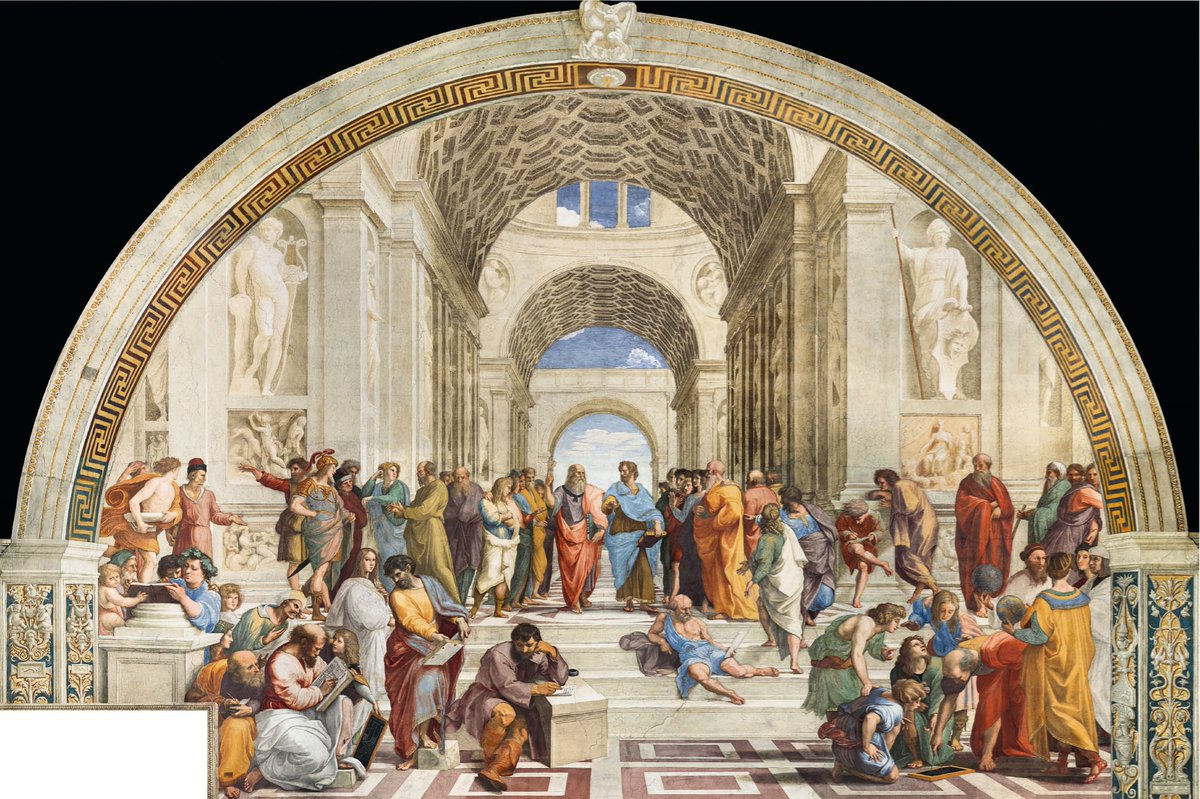 Рисунок 6. «Парнас» - Рафаэль Санти. 1509-1511 гг.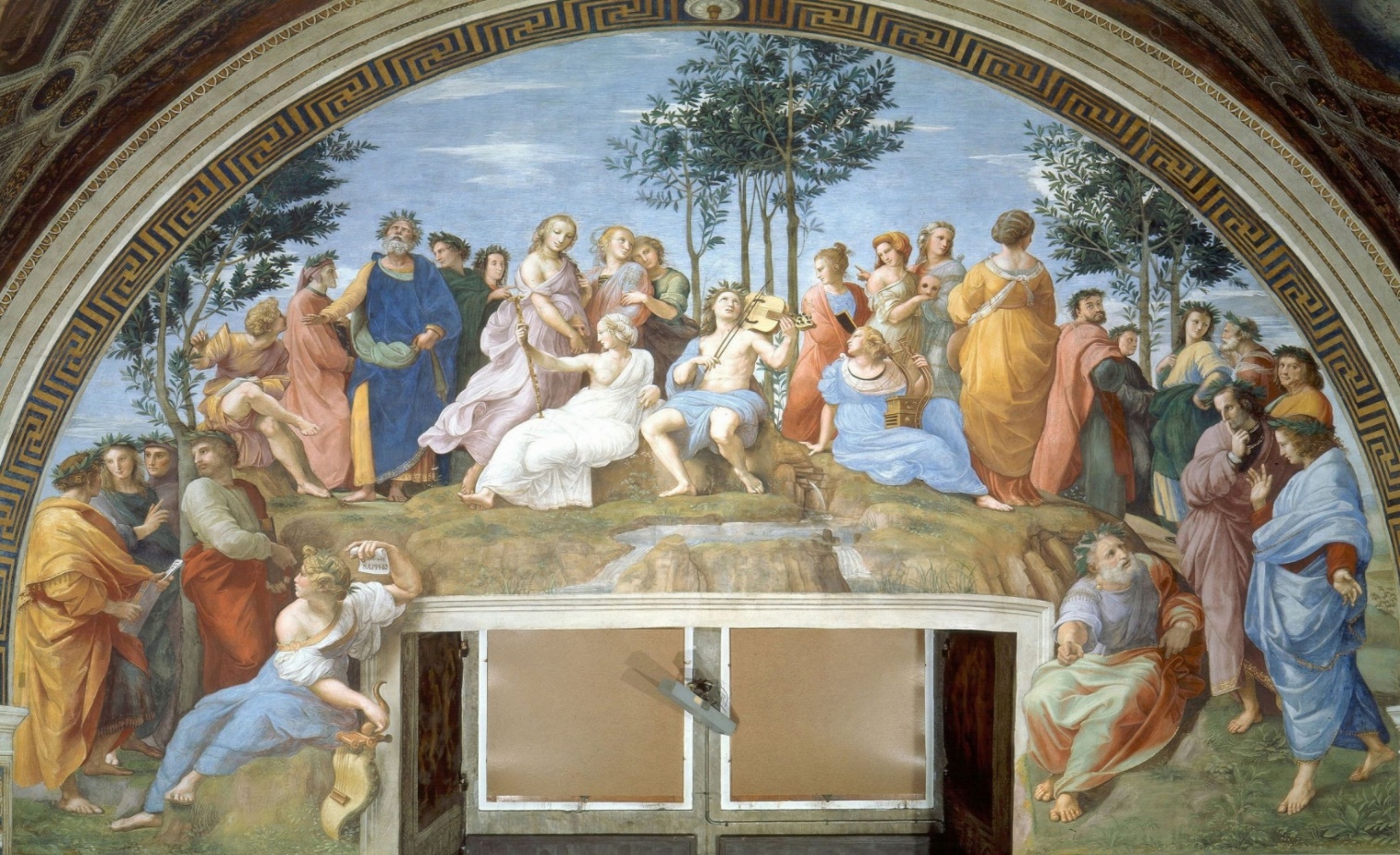 
Рисунок 7. «Юпитер и Ио» - Антонио Аллегри да Корреджо. 1532 г.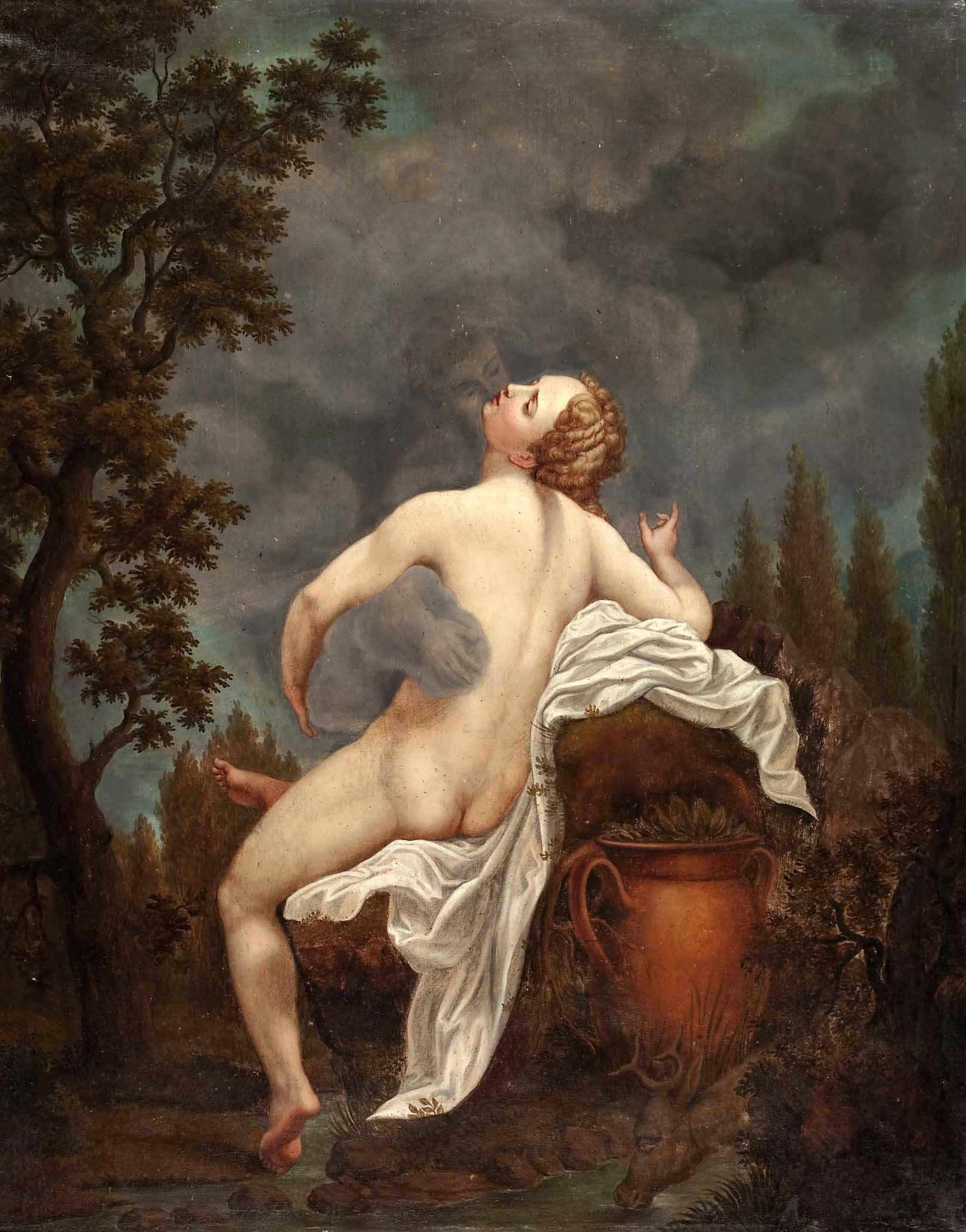 
Рисунок 8. «Даная» - Антонио Аллегри да Корреджо. 1530 г.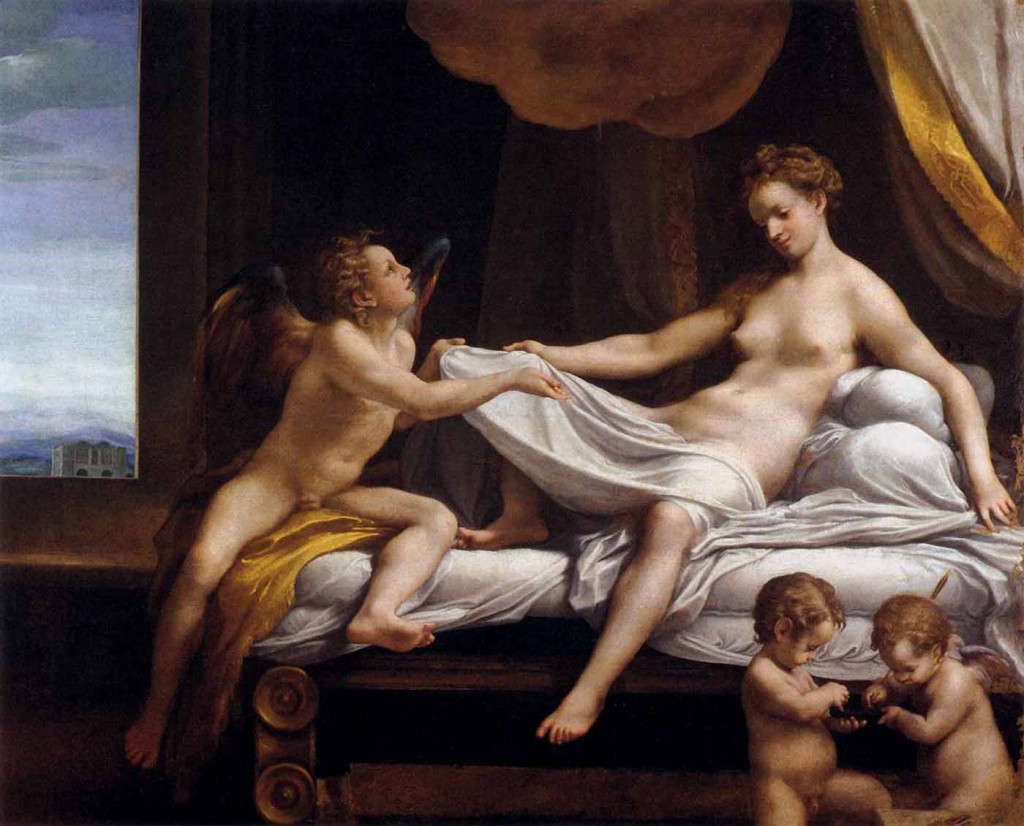 
Рисунок 9. «Вакх и Ариадна» - Тициан Вечеллио. 1520-1523 гг.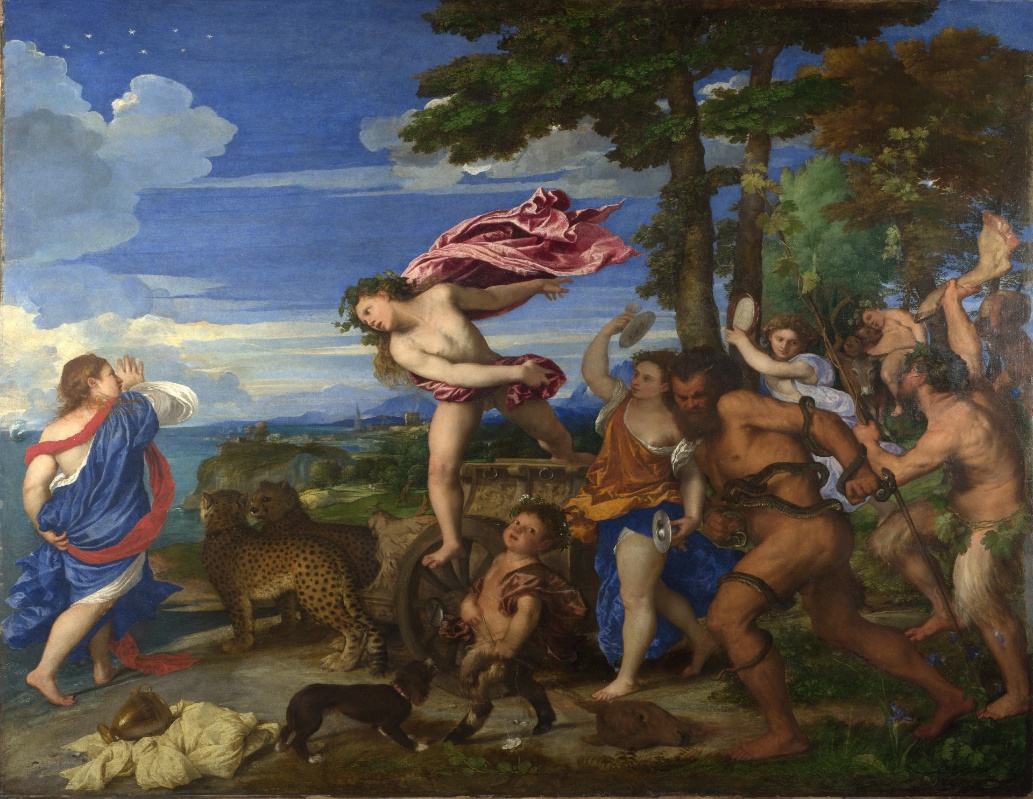 
Рисунок 10. «Праздник Венеры» - Тициан Вечеллио. 1518 – 1519 гг.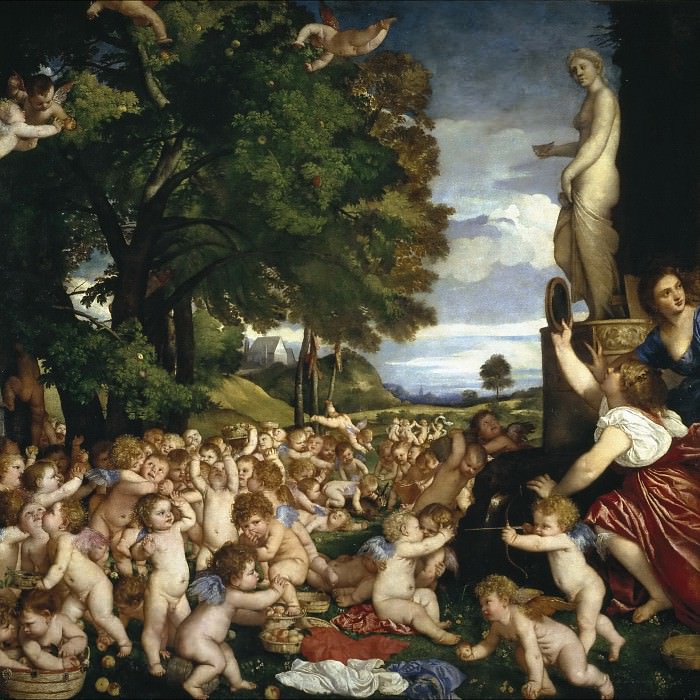 